2019-2020 SINGLE RACE DAY MEMBERSHIP 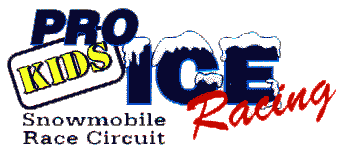 Visitor Weekend Membership Fee: Free for the first race day & $15.00/day afterBib Rental: n/c(must be returned at the end of day)TekVest Rental: $100 Deposit(deposit refundable upon return of vest)Visitor Bib(s) #_______       (current weekend only)
Parent/Guardian Name:_______________________________________________________________Address:___________________________________________________________________________City:_________________________________State:________________________ Zip_____________Home Phone:_______________________________E-mail:__________________________________Cell Phone(s):_______________________________________________________________________Please check here if you do not consent to release of photographic images of your racer(s)  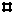 Please fill out for each child racing (Check a box for each race class the child will be participating).Name of Racer_________________________Age______Date of Birth______________Bib #_______ Amateur Stock Kitty   Stock Kitty   Vintage Kitty  Improved Stock Kitty Formula 1 Formula 1(2) Amateur Stock 120   Stock 120   Super Stock 120    Improved Stock 120   Pro Stock 120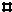  Briggs Semi-Pro 206  Briggs Pro 206    Champ 120  Champ 120 (2)  Junior Novice   200 ClassName of Racer_________________________Age______Date of Birth______________Bib #_______ Amateur Stock Kitty   Stock Kitty   Vintage Kitty  Improved Stock Kitty Formula 1  Formula 1(2) Amateur Stock 120   Stock 120   Super Stock 120    Improved Stock 120   Pro Stock 120 Briggs Semi-Pro 206  Briggs Pro 206    Champ 120  Champ 120 (2)  Junior Novice   200 ClassName of Racer_________________________Age______Date of Birth______________Bib #_______ Amateur Stock Kitty   Stock Kitty   Vintage Kitty  Improved Stock Kitty Formula 1  Formula 1(2) Amateur Stock 120   Stock 120   Super Stock 120    Improved Stock 120   Pro Stock 120 Briggs Semi-Pro 206  Briggs Pro 206    Champ 120  Champ 120 (2)  Junior Novice   200 ClassName of Racer_________________________Age______Date of Birth______________Bib #_______ Amateur Stock Kitty   Stock Kitty   Vintage Kitty  Improved Stock Kitty Formula 1  Formula 1(2) Amateur Stock 120   Stock 120   Super Stock 120    Improved Stock 120   Pro Stock 120 Briggs Semi-Pro 206  Briggs Pro 206    Champ 120  Champ 120 (2)  Junior Novice   200 ClassItems that are property of Kids Pro Ice that may be rented or utilized, including, but not limited to the tek vest, racer bibs or knee/shin pads must be returned at the end of the race day.  If an item(s) are returned damaged, Kid Pro Ice, may charge a replacement fee for the damaged item and the $100 deposit maybe forfeited to Kids Pro Ice Racing. 